CHÀO MỪNG KỶ NIỆM 74 NĂM NGÀY QUỐC KHÁNH NƯỚC CỘNG HÒA XÃ HỘI CHỦ NGHĨA VIỆT NAM (02/9/1945-02/9/2019)Ngày Quốc khánh Việt Nam là ngày lễ chính thức của Việt Nam, diễn ra vào ngày 2 tháng 9 hằng năm, kỷ niệm ngày Chủ tịch Hồ Chí Minh đọc bản Tuyên ngôn độc lập tại Quảng trường Ba Đình, Hà Nội, khai sinh nước Việt Nam Dân chủ Cộng hòa, một trong các tiền thân của nước Cộng hòa Xã hội Chủ nghĩa Việt Nam.Ban biên tập xin giới thiệu đến các bạn đoàn viên thanh niên hành trình viết tuyên ngôn độc lập của Bác Hồ cũng như địa điểm, di tích lịch sử, nơi Bác Hồ viết bản Tuyên ngôn độc lập, khai sinh ra nước Việt Nam dân chủ cộng hòa.1.Hành trình viết Tuyên ngôc Độc lập của Bác HồNgày 19-8, Hà Nội khởi nghĩa thắng lợi, chính quyền Thủ đô đã thuộc về cách mạng. Ngày 23-8, đồng chí Lê Đức Thọ lên đón Bác Hồ từ Việt Bắc về đến thôn Phú Gia, xã Phú Thượng (nay là phường Phú Thượng thuộc quận Tây Hồ). Ngày 25-8 đồng chí Trường Chinh, Võ Nguyên Giáp, Nguyễn Lương Bằng, Trần Đăng Ninh… đã đưa Bác đến ngôi nhà 48 Hàng Ngang. Khi ô tô đưa Người đến không đỗ ở phía mặt tiền ngôi nhà mà dừng ở cổng hậu là số 35 phố Hàng Cân để vào nhà nhằm bảo đảm an toàn bí mật. Nhà 48 Hàng Ngang thuộc chủ sở hữu của gia đình ông bà Trịnh Văn Bô và Hoàng Thị Minh Hồ (sau này thường gọi là bà Bô) – một doanh nhân, một gia đình giàu lòng yêu nước và là cơ sở cách mạng của Hà Nội.Trước khi đón Bác Hồ đến, đồng chí Nguyễn Lương Bằng đã bàn với chủ nhà chuẩn bị một chỗ ở để đón “Ông Cụ dưới quê lên chơi”. Khi Bác đến, đồng chí Trường Chinh đã giới thiệu với gia đình ông bà Bô: “Hôm nay ông Cụ dưới quê vừa lên đã ghé lại đây”. Sau này bà chủ nhà hồi niệm lại: Cụ lưu lại từ 25-8 đến 1-9. Quả thật trong thời gian này chúng tôi không biết đó chính là Chủ tịch Hồ Chí Minh, là Bác Hồ. Đến ngày 2-9, khi đến dự lễ Quốc khánh, chúng tôi mới biết và thấy tự hào vô cùng.Tại gian phòng tầng hai này, ngày 26-8, Bác đã nghe các đồng chí Thường vụ Trung ương báo cáo tình hình khởi nghĩa ở Hà Nội và các tỉnh, TP trong cả nước - đem sức ta giải phóng cho ta. Tiếp đó Bác đề xuất với Thường vụ một số việc cấp bách: Mở rộng thành phần Chính phủ lâm thời, thực hiện đoàn kết rộng rãi, mời thêm những nhân sĩ, trí thức yêu nước vào thành viên Chính phủ. Soạn thảo ngay bản Tuyên ngôn độc lập và tổ chức một cuộc mít tinh lớn tại Hà Nội với sự tham dự của đông đảo nhân dân Thủ đô để Chính phủ cách mạng ra mắt quốc dân và công bố bản Tuyên ngôn độc lập với đồng bào trong nước và nhân dân thế giới. Ngày cử hành cuộc mít tinh dự kiến là 2-9 tại vườn hoa Ba Đình. Ngày 27-8 Hồ Chủ tịch chủ trì cuộc họp với các thành viên Chính phủ lâm thời để chuẩn bị lễ ra mắt quốc dân.Bác Hồ đã dành trọn 3 ngày từ 28 đến 30-8, tập trung tâm lực, trí tuệ, bản lĩnh của một vị lãnh tụ để soạn thảo bản Tuyên ngôn độc lập trên tầng 2 nhà 48 Hàng Ngang với chiếc máy đánh chữ Người đã từng sử dụng ở căn cứ địa CM Việt Bắc. Với trải nghiệm của quá trình hoạt động cách mạng từ Á sang Âu, từ Đông sang Tây, từ hải ngoại đến trong nước, Người đã hoàn thành bản Tuyên ngôn độc lập.2. Ngôi nhà 48 Hàng Ngang: Di tích lịch sử cách mạng của đất nướcNgôi nhà 48 Hàng Ngang - Hà Nội đã gắn liền với sự kiện lịch sử trọng đại nhất của đất nước ngay giữa lòng Thủ đô nghìn năm văn hiến, đầy ắp những di tích lịch sử cách mạng, văn hóa. Theo chỉ đạo của Thành ủy và Bộ Văn hóa – Thể thao - Du lịch, năm 2008 Hà Nội đã triển khai dự án tu bổ, tôn tạo, phục hồi nguyên trạng di tích 48 Hàng Ngang.Theo dự án, tầng 1 của ngôi nhà - phòng ngoài được tái tạo lại thành nội thất của cửa hàng bán tơ lụa như vốn có từ hơn 60 năm trước. Tầng 2 - nơi làm việc của Bác Hồ và Thường vụ Trung ương được giữ nguyên nội thất với những hiện vật đã có, trong đó đặt ở giữa chiếc bàn chữ nhật dài màu cánh gián, 8 ghế tựa đặt ở hai bên, một ghế lớn ở đầu, đều bọc nỉ xanh, phủ khăn trắng, và một bàn nhỏ đặt máy chữ của Bác Hồ sử dụng. Trên tầng 3 và 4 thiết bị thành các phòng trưng bày giới thiệu về những đóng góp của gia đình ông bà Trịnh Văn Bô và Hoàng Thị Minh Hồ cho cách mạng cùng một phòng tưởng niệm Chủ tịch Hồ Chí Minh và trưng bày chuyên đề về học tập tấm gương đạo đức Bác Hồ.                                                                                          Nguồn: baomoi.com 	3. 02/9/1945: Quốc khánh Nước Cộng hòa xã hội Chủ nghĩa Việt Nam 	Cách mạng tháng tám thành công, Trung ương Đảng phái đồng chí Lê Đức Thọ lên chiến khu đón chủ tịch Hồ Chí Minh về Hà Nội và nghỉ tại thôn Phú Gia, xã Phú Thượng, Từ Liêm. Sau đó Người về ở nhà số 48 Hàng Ngang, Hà Nội. Tại cuộc họp của chính phủ lâm thời, theo đề nghị của Người một chính phủ thống nhất toàn quốc thể hiện ở chính sách đoàn kết rộng rãi các tầng lớp nhân dân, các đảng phái yêu nước và những nhân sĩ tiến bộ được thành lập.Buổi trưa ngày 02/9/1945, tại quảng trường Ba Đình - Hà Nội, trong cuộc mít tinh của trên 50 vạn nhân dân Hà Nội và vùng lân cận chào mừng chính phủ, chủ tịch Hồ Chí Minh đã thay mặt chính phủ lâm thời đọc bản Tuyên ngôn độc lập tuyên bố với nhân dân Việt Nam và thế giới rằng: Nước Việt Nam dân chủ cộng hoà đã ra đời. Bản tuyên ngôn độc lập khẳng định: “Tất cả các dân tộc trên thế giới đều sinh ra bình đẳng. Dân tộc nào cũng có quyền sống, quyền sung sướng và quyền tự do… Một dân tộc đã gan góc chống ách nô lệ của Pháp hơn 80 năm nay, một dân tộc đã gan góc đứng về phe Đồng Minh chống phát xít mấy năm nay, dân tộc đó phải được tự do! Dân tộc đó phải được độc lập!...Nước Việt Nam có quyền hưởng tự do và độc lập, và sự thật đã thành một nước tự do độc lập. Toàn thể dân tộc Việt Nam quyết đem tất cả tinh thần và lực lượng, tính mạng và của cải để giữ vững quyền tự do, độc lập ấy”. Tuyên ngôn độc lập do chủ tịch Hồ Chí Minh viết là sự phát triển của bản yêu cầu mà Người gửi cho hội nghị hòa bình ở Vec-xây năm 1919, là sự phát triển của chương trình Việt Minh mà người soạn thảo năm 1941. Nó là kết tinh những quyền lợi cơ bản và những nguyện vọng tha thiết nhất của dân tộc Việt Nam và nói lên tâm hồn trong sáng, khí phách hào hùng của nhân dân ta. “Bản tuyên ngôn độc lập là kết quả của bao nhiêu máu đã đổ và bao nhiêu tính mạng đã hy sinh của những người con anh dũng của Việt Nam trong nhà tù, trong trại tập trung, trên những hải đảo xa xôi, trên những máy chém, trên chiến trường. Bản tuyên ngôn độc lập là kết quả của bao nhiêu hy vọng gắng sức và tin tưởng của hơn 20 triệu nhân dân Việt Nam” (Trần Dân Tiên - những mẩu chuyện về đời hoạt động của chủ tịch Hồ Chí Minh).Ngày độc lập 02/9/1945 là ngày hội lớn của dân tộc Việt Nam, chấm dứt chế độ thực dân phong kiến ở nước ta, đồng thời mở ra một kỷ nguyên mới, kỷ nguyên nhân dân ta làm chủ vận mệnh của mình để thực hiện độc lập, tự do và hạnh phúc.Từ đó, ngày 02/9 trở thành ngày quốc khánh của nước Việt Nam dân chủ cộng hoà, nay là nước Cộng hoà xã hội chủ nghĩa Việt Nam.                                                            Nguồn: www.baotangtonducthang.com02/9/1945: Quốc khánh Nước Cộng hòa xã hội Chủ nghĩa Việt Nam.02/9/1969: Ngày Chủ tịch Hồ Chí Minh từ trần.12/9/1930: Xô Viết Nghệ Tĩnh.20/9/1977: Việt Nam trở thành thành viên Liên Hiệp Quốc.23/9/1977: Nam Bộ kháng chiến.27/9/1940: Khởi nghĩa Bắc Sơn.30/9/1988: Kỷ niệm ngày mất của đồng chí Trường Chinh. 	12/9/1930: Xô Viết Nghệ Tĩnh.Phong trào Xô Viết Nghệ Tĩnh là đỉnh cao cao trào cách mạng năm 1930 – 1931 ở nước ta, được mở đầu bằng cuộc biểu tình kỷ niệm ngày quốc tế lãnh đạo 1/5/1930 tại ngã ba Bến Thuỷ, thành phố Vinh của công nhân nhà máy Trường Thi, diêm Bến Thuỷ và nông dân cả huyện Hưng Yên, Nghi Lộc, Thanh Chương. Giặc Pháp và tay sai đã đàn áp dã man những cuộc xuống đường này.Ngày 30/8/1945, 3.000 nông dân các huyện Nam Đàn vũ trang kéo lên huyện đốt giấy tờ, phá nhà lao. 1/9, 2 vạn công nhân Thanh Chương bao vây huyện đường. Cuộc biểu tình liên tiếp nổ ra ở Dương Châu, Can Lộc, Anh Sơn, Nghi Lộc và đỉnh cao là cuộc biểu tình ở Hưng Nguyên với sự ra đời của uỷ ban Xô Viết ngày 12/9/1930.Bài ca “Thanh niên cận vệ” hùng tráng đã cổ cũ các chiến sĩ Xô Viết Nghệ Tĩnh trẻ tuổi vùng lên. Chúng ta là thanh niên cận vệ!Chúng ta là đội cận vệ của ngày mai. Sinh trưởng trong nơi đớn đao, khốn cùng. Một là toàn thắng, hai là hi sinh. Vì công lý mà ta ra đấu tranh…..Khí thế của cao trào Xô Viết Nghệ Tĩnh đã nhanh chóng lan rộng trong cả nước. Chỉ trong tháng 9 và tháng 10 năm 1930, cả nước có 362 cuộc đấu tranh. Sự xuất hiện các Xô Viết làm chức năng chính quyền cách mạng do giai cấp công nhân lãnh đạo đã phát triển ở nhiều vùng rộng lớn trong 2 tỉnh Nghệ An, Hà Tĩnh.
Ngày 19/2/1931, đồng chí Nguyễn Ái Quốc trong báo cáo gởi lên ban chấp hành Quốc Tế Cộng Sản về cuộc đấu tranh ở Nghệ Tĩnh đã khẳng định: “bom đạn, súng máy, đốt nhà, dồn binh … đều bất lực không dập tắt nổi phong trào cách mạng của Nghệ Tĩnh”. Phong trào Xô Viết Nghệ Tĩnh có thể xem là cuộc tổng diễn tập đầu tiên để tổng khởi nghĩa tháng tám diễn ra thành công trong cả nước.23/9/1945: Ngày Nam Bộ Kháng chiếnChỉ 03 tuần lễ sau khi nước Việt Nam dân chủ cộng hoà ra đời, ngày 23/9/1945 thực dân Pháp núp dưới bóng quân đội Anh tước vũ khí của quân đội Nhật ở Nam Bộ, âm mưu quay trở lại xâm lược nước ta lần nữa. 6.000 quân Pháp dựa vào hơn 1 vạn quân Anh đã trắng trợn gây hấn ở thành phố Sài Gòn. Chúng mưu toan chiếm Nam Bộ làm bàn đạp chiếm cả Việt Nam và Đông Dương.7h sáng ngày 23/9, Xứ uỷ và Uỷ ban hành chính Nam Bộ (sau đổi tên thành Uỷ ban kháng chiến) họp khẩn cấp tại phố Cây Mai (Chợ Lớn) có đồng chí Hoàng Quốc Việt thay mặt Trung ương Đảng và tổng bộ Việt Minh tham dự. Hội nghị quyết định phát động nhân dân kiên quyết kháng chiến chống xâm lược. Uỷ ban kháng chiến Nam Bộ được thành lập, ra lệnh tổng bãi công, bãi thị, bất hợp tác với địch, phong toả địch. Dưới sự lãnh đạo của Đảng, nhân dân Nam Bộ sục sôi căm thù, nhất tề đứng dậy, xông ra mặt trận quyết chiến với quân xâm lược, mở ra một trang sử oanh liệt mới: Nam Bộ Kháng Chiến.Chiều 23/9, cả Sài Gòn đình công, không hợp tác với Pháp. Các công sở xí nghiệp, hãng buôn đóng cửa, chợ không họp, xe ngừng chạy. Các ụ chiến đấu mọc lên khắp nơi. Ngay những ngày đầu, quân Sài Gòn đã tiêu hao sinh lực địch và phá huỷ một phần cơ sở vật chất của chúng. Tiếng súng kháng chiến ở Sài Gòn chấn động cả nước. Nhiều tỉnh Nam Bộ đưa lực lượng đoàn viên, thanh niên về góp sức với Sài Gòn chống quân xâm lược. Ban thường vụ Trung ương Đảng họp chủ trương đánh mạnh quân Pháp ở Nam bộ, quyết tâm giành thắng lợi ở chiến trường để tạo điều kiện cho việc đấu tranh với quân Tưởng ở ngoài Bắc. Ngày 27/9/1945, chủ tich Hồ Chí Minh gửi thư cho đồng bào miền Nam khẳng định quyết tâm kháng chiến của Đảng, chính phủ và nhân dân ta, chỉ rõ mục tiêu chiến đấu vì độc lập tự do của Tổ quốc. Người nêu cao lẽ sống “thà chết tự do hơn sống nô lệ” của nhân dân ta. Đáp lời kêu gọi của Người, xứng đáng với lòng tin cậy và sự cổ vũ của nhân dân cả nước, nhân dân Nam Bộ vùng dậy dũng cảm đánh trả kẻ địch có trang bị hiện đại, làm thất bại âm mưu của địch, tạo điều kiện để ta củng cố chính quyền cách mạng, xây dựng chế độ mới, chuẩn bị cho cuộc kháng chiến toàn quốc.Tháng 02/1946, thay mặt chính phủ và đồng bào cả nước, chủ tịch Hồ Chí Minh tặng Nam Bộ danh hiệu vẻ vang: “Thành đồng Tổ quốc”.                                                           Nguồn: www.baotangtonducthang.com27/9/1940: Khởi nghĩa Bắc Sơn Khởi nghĩa Bắc Sơn báo hiệu thời kỳ đấu tranh vũ trang của cách mạng Việt Nam. Nhận thấy sự tan rã của chính quyền thực dân sau khi phát xít Nhật nhảy vào Đông Dương, quân Pháp thất bại và đầu hàng, Đảng bộ Bắc Sơn đã phát động quần chúng nổi dậy cướp chính quyền, tấn công các đồn bốt và các đơn vị lính Pháp đang rút chạy, cướp vũ khí, xây dựng lực lượng vũ trang cách mạng.Lúc bấy giờ, Pháp đã đầu hàng phát xít Đức ở chính quốc, thực dân Pháp ở Đông Dương rất hoang mang dao động. Khi quân Nhật tiến vào Lạng Sơn, chính quyền tay sai Pháp đã tan rã nhanh chóng. Chớp thời cơ đó, đảng bộ địa phương đã phát động khởi nghĩa. 20 giờ ngày 27-9-1940, hơn 600 quân khởi nghĩa, gồm đủ các dân tộc Tày, Dao, Nùng, Kinh đã tấn công đồn Mỏ Nhài (châu lỵ Bắc Sơn), viên tri châu chạy trốn, ngụy quyền tan rã, nhân dân làm chủ châu lỵ và các vùng trong châu. Đội du kích địa phương được thành lập. Sau khi chiếm châu lỵ, Ban chỉ huy cuộc khởi nghĩa tuyên bố xóa bỏ chính quyền cũ. Các ngày 28, 29-9-1940, quân khởi nghĩa tiếp tục tấn công vào tàn quân Pháp ở đèo Canh Tiêm, Sập Dì. Trước tình hình đó, Pháp, Nhật thỏa hiệp với nhau để tập trung đàn áp cuộc khởi nghĩa. Thực dân Pháp đưa quân lên chiếm lại các đồn và đàn áp dữ dội. Ngay sau khi được tin cuộc khởi nghĩa nghĩa bùng nổ, Xứ Bắc Kỳ đã cử đồng chí Trần Đăng Ninh lên lãnh đạo phong trào và hướng cuộc khởi nghĩa vào mục tiêu xây dựng lực lượng để chiến đấu lâu dài. Sau khởi nghĩa Bắc Sơn, khu căn cứ du kích Bắc Sơn được thành lập trên địa bàn các xã Vũ Lăng, Vũ Lễ, Hưng Vũ, Chiêu Vũ, Bắc Sơn, Hữu Vĩnh, Trấn Yên. Giữa tháng 10-1940, Ban chỉ huy khu căn cứ Bắc Sơn được thành lập và ngày 16-10-1940, cuộc họp tại khu rừng Tân Hương đã quyết định thành lập đơn vị du kích Bắc Sơn đầu tiên do đồng chí Trần Đăng Ninh làm chỉ huy trưởng. Ngày 28-10-1940, quần chúng cách mạng đang tổ chức mít tinh ở Vũ Lăng, chuẩn bị đánh chiếm lại đồn Mỏ Nhài thì bị quân Pháp tấn công. Hội nghị lần thừ 7 Ban Chấp hành Trung ương Đảng (tháng 11-1940) đã quyết định duy trì đội du kích Bắc Sơn làm nòng cốt xây dựng lực lượng vũ trang và thành lập căn cứ địa Bắc Sơn – Võ Nhai do Trung ương trực tiếp chỉ đạo. Chiến khu Bắc Sơn- Võ Nhai ra đời, rồi mở rộng ra từ huyện Bắc Sơn (Lạng Sơn), huyện Võ Nhai (Thái Nguyên) đến huyện Phú Lương, Định Hóa, Đại Từ ( Thái Nguyên), Sơn Dương (Tuyên Quang) và Chợ Đồn (Bắc Kạn), góp phần quan trọng trong việc xây dựng khu giải phóng của Đảng trước Tổng khởi nghĩa tháng Tám năm 1945.Mặc dù bị đàn áp dã man nhưng cuộc khởi khởi nghĩa Bắc Sơn đã đánh dấu sự chuyển hướng của cách mạng Việt Nam từ đấu tranh chính trị tiến lên kết hợp đấu tranh chính trị với vũ trang, nhờ những kinh nghiệm của cuộc khởi nghĩa đã góp phần tạo ra cuộc vận động cách mạng tiến tới tổng khởi nghĩa giành chính quyền năm 1945. Cuộc khởi nghĩa Bắc Sơn là thắng lợi đầu tiên của khởi nghĩa vũ trang cách mạng kể từ khi Đảng chuyển hướng chỉ đạo chiến lược trong những năm 1939-1940, thành lập chính quyền nhân dân đầu tiên trong cả nước, hình thành đội du kích Bắc Sơn, tiền thân của đội Cứu quốc quân số 1, tiến tới xây dựng lực lượng vũ trang cách mạng Việt Nam.Nguồn: Baotanglichsu	Trong không khí hân hoan chào đón năm học mới 2018 - 2019, chúng tôi xin gửi tới các em học sinh, các bạn đoàn viên thanh niên và cán bộ Đoàn các cấp Bức thư Bác Hồ gửi các học sinh nhân ngày khai trường đầu tiên của nước Việt Nam độc lập năm 1945:“Các em học sinh,Ngày hôm nay là ngày khai trường đầu tiên ở Nước Việt Nam Dân chủ Cộng hòa. Tôi đã tưởng tượng thấy trước mắt cái cảnh nhộn nhịp tưng bừng của ngày tựu trường ở khắp các nơi. Các em hết thảy đều vui vẻ vì sau mấy tháng giời nghỉ học, sau bao nhiêu cuộc chuyển biến khác thường, các em lại được gặp thầy gặp bạn. Nhưng sung sướng hơn nữa, từ giờ phút này giở đi các em bắt đầu được nhận một nền giáo dục hoàn toàn Việt Nam. Trước đây cha anh các em, và mới năm ngoái cả các em nữa, đã phải chịu nhận một nền học vấn nô lệ, nghĩa là nó chỉ đào tạo nên những kẻ làm tay sai, làm tôi tớ cho một bọn thực dân người Pháp. Ngày nay các em được cái may mắn hơn cha anh là được hấp thụ một nền giáo dục của một nước độc lập, một nền giáo dục nó sẽ đào tạo các em nên những người công dân hữu ích cho nước Việt Nam, một nền giáo dục làm phát triển hoàn toàn những năng lực sẵn có của các em.Các em được hưởng sự may mắn đó là nhờ sự hy sinh của biết bao nhiêu đồng bào các em. Vậy các em nghĩ sao? Các em phải làm thế nào để đền bù lại công lao của người khác đã không tiếc thân và tiếc của để chiếm lại nền độc lập cho nước nhà.Các em hãy nghe lời tôi, lời của một người anh lớn lúc nào cũng ân cần mong mỏi cho các em được giỏi giang. Trong năm học tới đây, các em hãy cố gắng, siêng năng học tập, ngoan ngoãn, nghe thầy, yêu bạn. Sau 80 năm giời nô lệ làm cho nước nhà bị yếu hèn, ngày nay chúng ta cần phải xây dựng lại cơ đồ mà tổ tiên đã để lại cho chúng ta, làm sao cho chúng ta theo kịp các nước khác trên hoàn cầu. Trong công cuộc kiến thiết đó, nước nhà trông mong chờ đợi ở các em rất nhiều. Non sông Việt Nam có trở nên tươi đẹp hay không, dân tộc Việt Nam có bước tới đài vinh quang để sánh vai với các cường quốc năm châu được hay không, chính là nhờ một phần lớn ở công học tập của các em.Ðối riêng với các em lớn, tôi khuyên thêm một điều này: chúng ta đã đánh đuổi bọn thực dân, chúng ta đã giành được độc lập. Nhưng giặc Pháp còn lăm le quay lại. Chúng ỷ vào kẻ khác mạnh hơn mà gây sự với ta. Tất nhiên chúng sẽ bị bại, vì tất cả quốc dân ta đoàn kết chặt chẽ và một lòng chiến đấu cho giang sơn Tổ quốc. Phải sẵn sàng mà chống quân giặc cướp nước, đấy là bổn phận của mỗi công dân. Các em lớn chưa hẳn đến tuổi phải gánh công việc nặng nhọc ấy, nhưng các em cũng nên, ngoài giờ học ở trường, tham gia vào các Hội cứu quốc để tập luyện thêm cho quen với đời sống chiến sĩ và để giúp đỡ một vài việc nhẹ nhàng trong cuộc phòng thủ đất nước.Tôi đã thành thực khuyên nhủ các em. Mong rằng những lời của tôi được các em luôn luôn ghi nhớ.Ngày hôm nay, nhân buổi tựu trường của các em, tôi chỉ biết chúc các em một năm đầy vui vẻ và đầy kết quả tốt đẹp.Chào các em thân yêu”HỒ CHÍ MINH (Tháng 9-1945)   Nam thanh, nữ tú rửa xe gây quỹ mua quà Trung thu cho trẻ em nghèo Để các trẻ em nghèo, hoàn cảnh đặc biệt khó khăn, gia đình chính sách, hộ nghèo có một cái Tết Trung thu ấm áp, Đoàn thanh niên huyện Quan Hóa (Thanh Hóa) đã tổ chức chương trình rửa xe gây quỹ.Chương trình được Đoàn thanh niên huyện Quan Hóa tổ chức từ ngày 3/9. Điểm rửa xe được đặt tại sân Nhà khách Mường Ca Da, khu 2, thị trấn Quan Hóa, huyện miền núi Quan Hóa.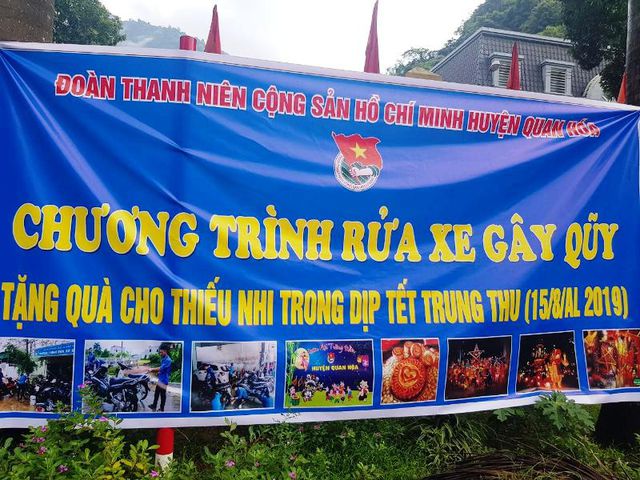 Chương trình rửa xe gây quỹ tổ chức Trung thu cho trẻ em nghèo. Dụng cụ, máy móc rửa xe được các đoàn viên, thanh niên tự nguyện mang đến. Đến đây, mỗi người được phân công một nhiệm vụ, nên thời gian rửa xe được rút ngắn. Rất đông người dân trên địa bàn thị trấn và các vùng lân cận đã mang ô tô, xe máy đến rửa để ủng hộ chương trình.Giá rửa xe là tự nguyện, với việc làm mang nhiều ý nghĩa nhân văn của các đoàn viên, thanh niên, nhiều người dân đã sẵn sàng trả thêm tiền rửa xe. Thậm chí, nhiều người đi đường mặc dù không rửa xe nhưng cũng dừng lại để quyên góp, ủng hộ chương trình.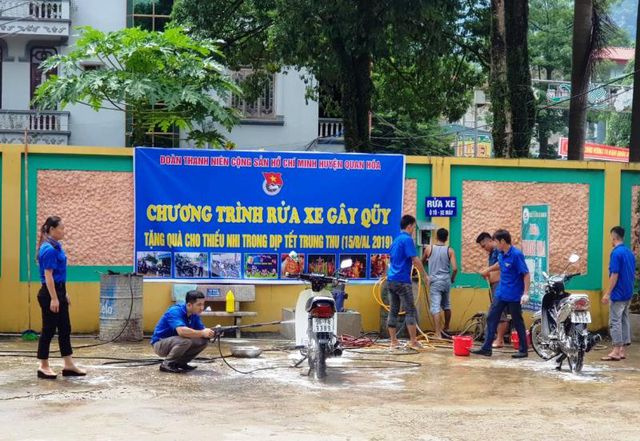 Chương trình thu hút rất đông các đoàn viên, thanh niên tham gia.
 Chương trình đã nhận được sự quan tâm, ủng hộ của đông đảo đoàn viên, thanh niên, nhân dân. Ngay trong ngày đầu đã có hàng trăm người mang phương tiện đến rửa và ủng hộ.Anh Lê Hữu Quyết, Bí thư Huyện đoàn Quan Hóa cho biết, chương trình rửa xe gây quỹ tặng quà cho thiếu nhi nghèo trong dịp tết Trung thu 2019 sẽ được tổ chức từ ngày 3/9 đến hết ngày 10/9. Huyện đoàn Quan Hóa cũng đã tăng cường chỉ đạo các cơ sở Đoàn và Đoàn trực thuộc tổ chức các chương trình tặng quà Trung thu cho trẻ em nghèo.Với mong muốn đem đến cho mọi người, đặc biệt là trẻ em có hoàn cảnh khó khăn, không khí vui tươi, toàn bộ số tiền quyên góp được từ việc rửa xe sẽ dùng để tổ chức tết Trung thu và mua những phần quà cho các cháu thiếu nhi có hoàn cảnh khó khăn, gia đình chính sách, hộ nghèo trên địa bàn.Giá rửa xe là tự nguyện, với việc làm mang nhiều ý nghĩa nhân văn của các đoàn viên, thanh niên, nhiều người dân đã sẵn sàng trả thêm tiền rửa xe.doanthanhnien.vn(CTG) Trải qua nhiều dự án- có thất bại, có đạt được những bước tiến- tôi góp nhặt vài kinh nghiệm sống cho bản thân và tôi nghĩ nó sẽ có ích cho người trẻ.1. Quan sátKỹ năng quan sát là điều đầu tiên chúng ta cần phải luyện tập. Ở đây tôi muốn nói đến quan sát bằng mắt, không phải quan sát bằng óc hay bằng cảm tính.Khi tham gia một buổi networking, bạn có biết ai là người quan trọng để tiếp cận không?Bạn muốn mở một nhà hàng? Khi vào một quán phở mà gặp rác dưới chân, nhân viên phục vụ thờ ơ, bàn chưa được lau sạch- bạn có bực không? Nếu không khó chịu về điều đó thì liệu nhà hàng của bạn có khá hơn không? Khi chịu khó quan sát, bạn sẽ thấy được rất nhiều việc cần làm khi khởi nghiệp.2. Tự kỷ luật bản thânKhi tự khởi nghiệp, không ai giám sát thời gian làm việc bạn. Chính vì vậy bạn cần tự đặt ra thời gian biểu cho mình và có những giải pháp buộc mình phải tuân thủ kỷ luật, tránh tình trạng hôm nay mệt thì nghỉ, mai chán thì ngủ nướng.Khi làm chủ, bạn không phải chỉ làm cho bản thân mà còn làm vì các cộng sự của mình. Khi là sếp, bạn phải làm gương cho nhân viên. Đặc biệt khi khởi nghiệp, bạn là người phải giải quyết tất cả những vấn đề phát sinh trong giai đoạn đầu, nếu không có kỷ luật làm việc, hệ thống của bạn sẽ khó lòng “chạy”.Sinh hoạt và làm việc có kỷ luật còn đảm bảo cho bạn có một thể chất tốt, một trí óc linh hoạt. Một cơ thể hiệu ốm yếu, một tinh thần mệt mỏi không thể nào cho năng suất tốt được. Hãy dành ra mỗi ngày 30 phút để tập thể dục để có một cơ thể khỏe mạnh.Tự đặt ra và thực hiện được kỷ luật bản thân như thế chúng ta mới có đủ nghị lực để tiếp nhận và giải quyết những khó khăn trong kinh doanh.3. Làm quen với việc bị từ chốiKhi đầu tư vào một dự án, hoặc bắt đầu khởi nghiệp, chuyện bị từ chối có thể đến với bạn bất cứ lúc nào. Khi bắt đầu đi bán hàng, tôi đã bị từ chối ít nhất 30 lần trước khi có khách hàng đầu tiên. Bạn phải xem chuyện bị khách hàng từ chối là chuyện... bình thường. Việc cần làm là mỗi khi bị từ chối, chúng ta phải tìm hiểu vì sao mình bị từ chối để không lặp lại điều này trong lần tiếp cận khách hàng tiếp theo.Để có thể trở thành một doanh nhân, bạn cũng phải xác định sẽ luôn đối mặt với rất nhiều tin xấu, nó có thể đến từ mọi phía: nhà đầu tư, nhân viên, khách hàng... Nếu để cảm xúc chi phối, bạn sẽ không những tốn thời gian, không giải quyết được việc, mà còn không học được bất cứ bài học kinh nghiệm nào.4. Thái độ phù hợpTrong giới trẻ hiện nay có hiện tượng chê bai những người giỏi hơn mình; xem thường trí tuệ, tài năng của người khác; vào hùa “dìm hàng” một người thậm chí mình chưa gặp bao giờ chỉ vì ganh với họ. Bạn sẽ không thể tiến bộ được nếu thuộc típ người này.Khi đón nhận sự kiện xảy đến với mình bằng thái độ tích cực, bạn sẽ học được những điều tưởng chừng như nhỏ nhặt và không đáng quan tâm nhưng lại cực kỳ đắt giá.Khiêm tốn là một loại dưỡng chất tốt để nuôi dưỡng tâm hồn khỏe mạnh. Khiêm tốn giúp người ta chống lại cám dỗ vật chất, thói háo danh, thói khoe mẽ, khoác lác vốn đang là một “căn bệnh ung thư” của người Việt.5. Thông thạo ít nhất một ngoại ngữThế giới càng lúc càng phẳng, vì vậy nếu bạn không biết ngoại ngữ, đặc biệt là tiếng Anh, thì cơ hội nghề nghiệp của bạn sẽ bị hạn chế.Học thêm một ngoại ngữ giống như tập thể dục. Để có được cơ bắp, chúng ta phải luyện tập hằng ngày. Khi bạn học tiếng Anh, mỗi ngày nên dành tối thiểu 5 phút để rèn luyện, biến nó thành công cụ để phát triển nghề nghiệp.Người sử dụng tiếng Anh một cách thành thạo sẽ tự tin hơn. Theo một khảo sát, một người biết tiếng Anh có thu nhập nhiều hơn 30% so với người cùng vị trí không biết tiếng Anh.6. Đọc sách hằng ngàyLượng đọc trung bình của người Việt là khoảng một quyển sách mỗi năm, theo ông Lê Hoàng- Phó chủ tịch Hội Xuất bản Việt Nam chia sẻ tại Đường sách TP.HCM. Một người Việt Nam chi 40.000 đồng mỗi năm để mua sách, trong khi một người Trung Quốc chi 200.000, còn ở các nước phát triển thì bình quân mỗi người chi 4 triệu đồng mua sách hằng năm.Đọc sách là cách chúng ta thu lượm được kiến thức, kỹ năng, kinh nghiệm và trải nghiệm từ những người đi trước một cách miễn phí. Đọc sách nhiều sẽ mang lại vốn hiểu biết sâu rộng phục vụ rất tốt cho nghề nghiệp và đời sống của chúng ta, giúp tư duy, nhận thức của bạn ngày càng sâu sắc hơn, trưởng thành hơn. Điều đó sẽ giúp chúng ta tự tin hơn vào bản thân trong quá trình giao tiếp, chủ động ứng xử, giải quyết những tình huống xảy ra trong cuộc sống.7. Giữ lời hứaNgười trẻ nhất thiết phải bỏ ngay tình trạng “giờ dây thun”. Hãy luôn cố gắng đến sớm 15 phút trong tất cả mọi cuộc họp hoặc gặp gỡ, trừ những trường hợp bất khả kháng.Một khi đã hứa với ai điều gì, bạn nên tập trung làm thật tốt để có thể thực hiện lời hứa mình một cách tốt nhất. Tôi từng hứa và giúp một bác Việt kiều Pháp xây dựng đội ngũ và giấy tờ tại Việt Nam trong giai đoạn đầu. Tôi đã làm hết sức có thể mà không mong đợi bác đó sẽ hỗ trợ gì cả. Nhưng sau đó, chính nhờ bác mà tôi được gặp được nhiều đối tác lớn.Chữ tín là điều chúng ta cần luôn luôn giữ.Theo doanhnhanonline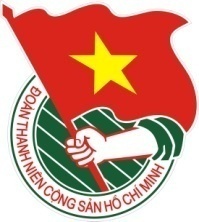 TÀI LIỆU SINH HOẠT CHI ĐOÀNTháng 9/2019Lưu hành nội bộ